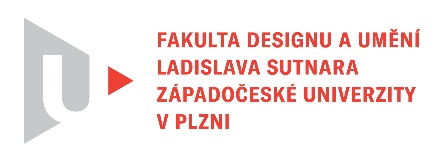 Protokol o hodnoceníkvalifikační práce Název bakalářské práce: LÉTOPráci předložil student: Leo OBOŘILStudijní obor a specializace: Design, specializace Produktový design Hodnocení vedoucího prácePráci hodnotil: Doc. MgA. Zdeněk VeverkaCíl práceByl naplněn.Stručný komentář hodnotiteleZajímavá a tvarově logicky členěná struktura horních partií loďky, umožňuje její rozebiratelnost pro jednodušší transport. Loďka je složená ze tří částí. V těle (prostřední část) je umístěna miska pro krmivo s výklopným dnem, kapsa pro dálkové ovládání, a řídící elektronika s napájecí jednotkou. Boční plováky lze vysunutím oddělit a pro převoz popruhy uchytit k tělu loďky. Nyní jsem popsal již zmíněný stav, který je i v textové části. Bohužel jak vypadá loďka ve složeném stavu, nebo jak by působila s odlišnou barevností, práce neuvádí. Další element, který by zasloužit hlubší popis je RC ovladač. Chybí popis jeho funkčnosti, pak je nejednoznačné, zda dva čelní ovladače jsou ergonomicky v pořádku, když z ½  jsou těsně vedle průběžných žeber.  Pro celkový pohled by neškodil technický výkres. Chápu, že ovladač byl navržen v daleko kratším časovém prostoru než loď. Od začátku byla upřena pozornost na ovládání loďky pomocí aplikace prostřednictvím mobilního telefonu. Po průzkumu by tato varianta vedla  dalšímu připojitelnému zařízení k MT, pro zesílení řídícího signálu. Plakát je pozitivně ilustrativní a jasně deklaruje použitelnost loďky. Osobně bych se vyhnul pozici, kdy loďka troufale míří mezi listy leknínu. Brožura titulní stránkou odkazuje na plakát a v některých detailech nabízí víc než textová část práce. Především zmínkou o ovladači. Vyjádření o plagiátorstvíNení plagiát4. Navrhovaná známka a případný komentářPrezentace všech předložených součástí práce je dle mého přesto v pořádku. Možnosti samotné loďky jsou uspokojivě vysvětleny a popsány. V rámci náročnosti bakalářské práce hodnotím projekt známkou výborně. Datum: 21. 5. 2023					Podpis: doc. MgA. Zdeněk VeverkaTisk oboustranný